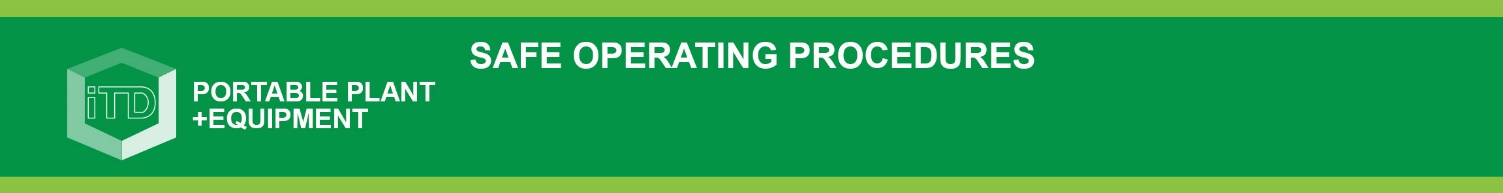 Students must complete the checklist below with a tick in every box before operating this portable power equipmentStudents must complete the checklist below with a tick in every box before operating this portable power equipmentStudents must complete the checklist below with a tick in every box before operating this portable power equipmentHas your teacher given you instruction on the safe use and operation of this equipment?Has your teacher given you instruction on the safe use and operation of this equipment?Has your teacher given permission for you to use this equipment?Has your teacher given permission for you to use this equipment?Are you wearing approved safety glasses?.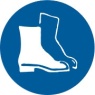 Are you wearing protective footwear with substantial uppers?.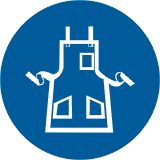 Are you wearing a suitable protective workshop apron?Have you read the important information section on the reverse?Have you read the important information section on the reverse?  PRE-OPERATIONAL SAFETY CHECKS  PRE-OPERATIONAL SAFETY CHECKSDoes this power tool have a suitable, safe work area? Does this power tool have a suitable, safe work area? Are all safety guards serviceable and in place?Are all safety guards serviceable and in place?Is the forming table in good condition? Is the forming table in good condition? Are all clamping arrangements adequate, secure and correctly adjusted? Are all clamping arrangements adequate, secure and correctly adjusted? Are all controls in their correct position before the vacuum former is turned on?Are all controls in their correct position before the vacuum former is turned on?Has your teacher checked all adjustments, i.e. heat settings and air pressures, before vacuuming? Has your teacher checked all adjustments, i.e. heat settings and air pressures, before vacuuming? Have you ensured there are no other students in the surrounding area?Have you ensured there are no other students in the surrounding area?Important information – read before useOPERATIONAL SAFETY CHECKSDO NOT use faulty equipment – report this immediately to your teacherTake particular care when vacuum forming very hot thermoplastic materials. High air pressures are also used in this forming process.Familiarise yourself with all machine operations and controls. If in doubt, ask for assistance.Pre-heat the vacuum former to be sure the machine has reached the required temperature. Always handle heated plastic material with suitable cotton gloves. Keep hands clear of the clamping area, the platen and the heating element while the machine is operating. Take care to ensure that the heating element is moved away from the plastics material before the vacuum forming process begins. Ensure that the air pressure vacuum is released to zero before releasing the clamping arrangements. Do not use the compressed air to cool down an article or to clean down the work area.  Caution – high air pressures and heated plasticsHOUSEKEEPINGEnsure all switches, guards and surfaces are cleaned. Leave the machine in a safe, clean and tidy state.POTENTIAL HAZARDS  Hot machine parts                   Electricity                     Burns    Compressed air                       Eye injuries             